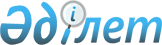 О внесении изменений в Приказ и.о. Председателя Комитета лесного хозяйства и животного мира Министерства сельского хозяйства Республики Казахстан от 11 декабря 2015 года № 319 "О запрете всех видов рубок леса на участках государственного лесного фонда"Приказ Председателя Комитета лесного хозяйства и животного мира Министерства сельского хозяйства Республики Казахстан от 9 апреля 2019 года № 17-5-6/97. Зарегистрирован в Министерстве юстиции Республики Казахстан 16 апреля 2019 года № 18526.
      В соответствии с подпунктом 18-43) статьи 13 Лесного кодекса Республики Казахстан от 8 июля 2003 года и подпунктом 376) пункта 17 постановления Правительства Республики Казахстан от 6 апреля 2005 года № 310 "Некоторые вопросы Министерства сельского хозяйства Республики Казахстан", ПРИКАЗЫВАЮ:
      1. Внести в приказ и.о. Председателя Комитета лесного хозяйства и животного мира Министерства сельского хозяйства Республики Казахстан от 11 декабря 2015 года № 319 "О запрете всех видов рубок леса на участках государственного лесного фонда" (зарегистрированный в Реестре государственной регистрации нормативных правовых актов за № 12858, опубликованный от 12 января 2016 года в информационно-правовой системе "Әділет") следующие изменения:
      пункт 1 изложить в следующей редакции:
      "1. Ввести запрет на все виды рубок леса (кроме уборки ликвидной захламленности и разрубки просек на линии демаркации государственной границы с Российской Федерацией) в насаждениях на участках государственного лесного фонда республиканского государственного учреждения государственного лесного природного резервата "Ертіс орманы" со дня введения в действие настоящего Приказа до 1 января 2021 года.".
      2. Управлению леса и особо охраняемых природных территорий Комитета лесного хозяйства и животного мира Министерства сельского хозяйства Республики Казахстан в установленном законодательством порядке обеспечить:
      1) государственную регистрацию настоящего приказа в Министерстве юстиции Республики Казахстан;
      2) в течение десяти календарных дней со дня государственной регистрации настоящего приказа направление его копии на казахском и русском языках в Республиканское государственное предприятие на праве хозяйственного ведения "Республиканский центр правовой информации" для официального опубликования и включения в Эталонный контрольный банк нормативных правовых актов Республики Казахстан;
      3) в течение десяти календарных дней после государственной регистрации настоящего приказа направление его копии на официальное опубликование в периодические печатные издания;
      4) размещение настоящего приказа на интернет-ресурсе Комитета ленного хозяйства и животного мира Министерства сельского хозяйства Республики Казахстан после его официального опубликования.
      3. Контроль за исполнением настоящего приказа возложить на курирующего заместителя председателя Комитета лесного хозяйства и животного мира.
      4. Настоящий приказ вводится в действие по истечении десяти календарных дней после дня его первого официального опубликования.
					© 2012. РГП на ПХВ «Институт законодательства и правовой информации Республики Казахстан» Министерства юстиции Республики Казахстан
				
      Председатель Комитета
лесного хозяйства и животного мира
Министерства сельского хозяйства
Республики Казахстан 

К. Рыскельдинов
